LSA Noticeboard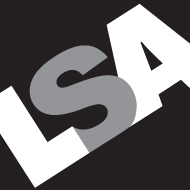 Leicester Society of Artists Please provide information about your event or news for the LSA NoticeboardImage - could be your work, a poster, a photograph.  Send more than one if you wish.Return this form + send image/s to -  hazel.crabtree@btinternet.com 
Images –send JPG  (800KB to 5MB).  All images will be re-sized and saved for web.nameyour emailtitle of eventtitle of eventtitle of eventtitle of event1Start dateend dateend date2venue/location venue/location venue/location venue/location 3IMAGE *IMAGE *TEXTTEXTcaption – if required caption – if required website address for the venue website address for the venue website address for the venue website address for the venue website address for the venue website address for the venue website address for the venue website address for the venue 4your social media usernamesyour social media usernamesyour social media usernamesyour social media usernamesyour social media usernamesyour social media usernamesyour social media usernamesyour social media usernamesfacebookfacebookinstagraminstagramtwittertwitter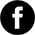 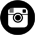 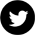 